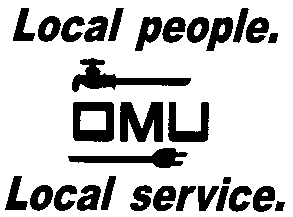 INVITATION TO BIDOwensboro Municipal Utilities will receive sealed bids until 2:00 P.M. (CST) on June 22, 2017  (prevailing time) at which time bids will be opened and read aloud for the: BID No.  17-06-035(8 EA) CLEAVELAND/PRICE OUTDOOR 69kV VERTICAL BREAK GOAB AIR SWITCHESOwensboro Municipal Utilities is requesting bids for the purchase of eight (8) outdoor 69kV vertical break goab air switches.   They are to be of new manufacture.   The manufacturer is to be Cleaveland/Price, catalog number, C06A034G22, Type V-2-C.     Prospective bidders may obtain copies of the bid documents and specifications by sending an e-mail with your Company Name and a brief description of your business.  Contact Derek Price, Buyer, via e-mail:  pricedm@omu.org. OMU reserves the right to reject any or all bids and to waive irregularities.